Coming, the Collapse of Radio’s iHeartMediaWhat’s going to sink iHeart is its huge debt, some $21 billion. That’s more than the entire radio industry generates in ad dollars in a given year, and it’s a debt iHeart appears to have zero prospects of paying off. iHeart could well be broken up and sold off in pieces.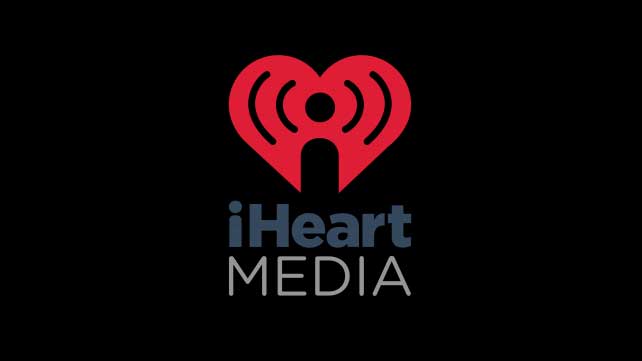 MediaLife 3.29.16http://www.medialifemagazine.com/coming-collapse-collosus-iheartmedia/